1: H2OA- Basic information of materials(Crystal structure, molecular formula, molecular name, etc.)It is better to provide the structure file in .cif format or lattice constant atomic coordinates.1. Water molecule (H2O)2. Zinc sulfate Heptahydrate (ZnSO4·7H2O)B- Calculation contentWhat specific content do you want to calculate, such as material properties, reactions, etc., can be listed in sections:1. Binding energya. The binding energy between O atom of H2O with Zn2+. Connection type: Zn2+···O (in H2O).b. The binding energy between different H2O molecules. Connection type: H (in H2O)···O (in H2O).Note: In the aqueous electrolyte that is composed of 2 mol/L ZnSO4·7H2O and aqueous solvent (100 vol.% H2O), there are six H2O molecules in the primary solvent sheath of Zn2+ ions.[1]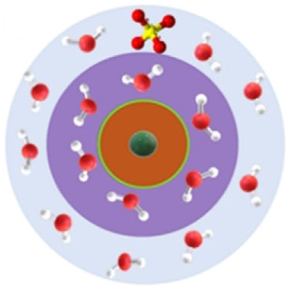 References:[1] Hao, J., Yuan, L., Ye, C., et al.: Boosting Zn electrode reversibility in aqueous electrolyte using low-cost antisolvents. Angew. Chem. Int. Ed. 60, 2-12 (2021). https://doi.org/https://doi.org/10.1002/anie.202016531